বাংলাদেশ কৃষি উন্নয়ন কর্পোরেশনের তথ্য অবমুক্তকরণ নীতিমালা, ২০১৫ 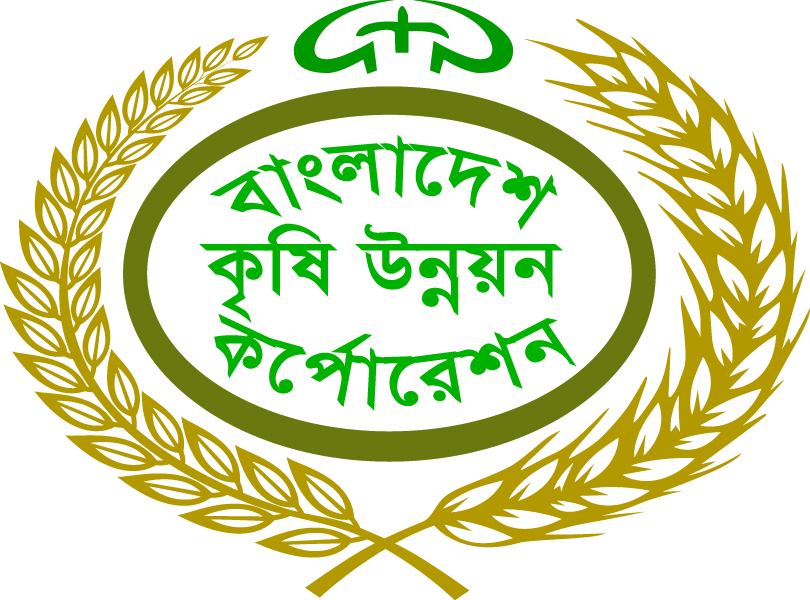 বাংলাদেশ কৃষি উন্নয়ন কর্পোরেশনঢাকা-১০০০সূচিপত্রপ্রথম অধ্যায়নীতিমালার সাধারণ বিষয়নীতিমালা প্রণয়নকারী কর্তৃপক্ষঃ বাংলাদেশ কৃষি উন্নয়ন কর্পোরেশন।অনুমোদনের তারিখঃযে নামে নীতিমালা কার্যকর হবেঃ বাংলাদেশ কৃষি উন্নয়ন কর্পোরেশনের তথ্য অবমুক্তকরণ নীতিমালা, ২০১৫নীতিমালার আইনগত ভিত্তিঃ তথ্য অধিকার আইন, ২০০৯ এর আলোকে তথ্য অবমুক্তকরণ নীতিমালা প্রণীত।এ নীতিমালার সাথে সম্পর্কযুক্ত প্রতিষ্ঠানের অন্যান্য নীতিমালাসমূহঃ বাংলাদেশ কৃষি উন্নয়ন কর্পোরেশনের কর্মচারী চাকুরী প্রবিধানমালা, ১৯৯০।     .......................................................................................................................দ্বিতীয় অধ্যায় প্রাথমিক বিষয়াদি১. পটভূমি ও নীতিমালার উদ্দেশ্যঃ ১.১ বাংলাদেশ কৃষি উন্নয়ন কর্পোরেশনের পটভূমিঃ বাংলাদেশ কৃষি উন্নয়ন কর্পোরেশন (বিএডিসি), তদানীন্তন পূর্ব পাকিস্তান কৃষি উন্নয়ন কর্পোরেশন (ইপিএডিসি) নামে কৃষি উন্নয়ন কর্পোরেশন অধ্যাদেশ, ১৯৬১ (ই,পি অধ্যাদেশ XXXVII, ১৯৬১) এর মাধ্যমে প্রতিষ্ঠিত হয়। সরকারের কৃষি খাতের অন্যান্য উন্নয়ন প্রতিষ্ঠান হতে কার্যক্রমের দিক থেকে ভিন্নতর বিবেচিত হওয়ায় ১৯৭৫ সালে বিএডিসি’কে বাংলাদেশ কৃষি উপকরণ সরবরাহ এবং সেবা কর্পোরেশন (বিএআইএসএসসি) হিসেবে পুনঃনামকরণ করা হয়। কিন্তু ১৯৭৬ সালে বিএআইএসএসসি এর নাম পুনঃপরিবর্তন করে বিএডিসি নাম পুনর্বহাল করা হয়।  কৃষি মন্ত্রণালয়ের আওতাধীন একটি  বিধিবদ্ধ কর্পোরেশন হিসেবে বিএডিসি’র সদর দপ্তর ঢাকা শহর কেন্দ্রিক হলেও এর সেবার পরিধি সমগ্র বাংলাদেশে বিস্তৃত। মাঠ পর্যায়ের অফিসসমূহ উপজেলা পর্যায় পর্যন্ত, এমনকি কোন কোন ক্ষেত্রে আরো প্রত্যন্ত এলাকায় কর্পোরেশনের সুবিস্তৃত নেটওয়ার্ক রয়েছে।১.২ বাংলাদেশ কৃষি উন্নয়ন কর্পোরেশনের সাথে তথ্য অধিকারের সম্পর্কঃবাংলাদেশ কৃষি উন্নয়ন কর্পোরেশন মাঠ পর্যায়ে কৃষকদের নিকট বীজ, সার ও সেচ সুবিধা প্রদান করে থাকে এবং এর সাথে সম্পৃক্ত বিভিন্ন প্রকল্প ও কর্মসূচি বাস্তবায়ন করে। বাংলাদেশের কৃষক তথা সাধারণ জনগণ  যাতে সঠিক তথ্য এবং ন্যায্য মূল্যে বীজ, সার ও সেচ সুবিধা সহজেই পেতে পারেন সে জন্য বাংলাদেশ কৃষি উন্নয়ন কর্পোরেশন তথ্য অধিকার আইন, 2009 বাস্তবায়নে অঙ্গিকারাবদ্ধ। এতদুদ্দেশ্যে বাংলাদেশ কৃষি উন্নয়ন কর্পোরেশনের তথ্য অবমুক্তকরণ নীতিমালা প্রণয়ন করা হয়েছে।১.৩ তথ্য অবমুক্তকরণ নীতিঃ জাতীয় অগ্রগতির প্রতি লক্ষ্য রেখে কৃষি ক্ষেত্রে উন্নয়ন যথা- বীজ, সার ও সেচ সুবিধা কৃষকের কাছে পৌছে দেয়াই বাংলাদেশ কৃষি উন্নয়ন কর্পোরেশনের প্রধান উদ্দেশ্য। স্বচ্ছতা ও জবাবদিহিতা সুশাসনের অন্যতম প্রধান দুটি উপাদান যা নিশ্চিত করার ক্ষেত্রে তথ্যের অবাধ প্রবাহ বিশেষ ভূমিকা পালন করতে পারে বিধায় বিএডিসি জনগণের তথ্য প্রাপ্তির অধিকার নিশ্চিত করার নীতিতে বিশ্বাসী। ২. সংজ্ঞাঃক) তথ্যঃ ‌ Ôতথ্য‌‌‍‍‍‌‌Õ অর্থ বাংলাদেশ কৃষি উন্নয়ন কর্পোরেশনের গঠন, কাঠামো ও সার্বিক কার্মকান্ড সংক্রান্ত যে কোন স্মারক, বই, নকশা, মানচিত্র, চুক্তি, তথ্য-উপাত্ত, লগ বই, আদেশ, বিজ্ঞপ্তি, দলিল, নমুনা, পত্র, প্রতিবেদন, হিসাব বিবরণী, প্রকল্প   প্রস্তাব, আলোকচিত্র, অডিও, ভিডিও, অংকিতচিত্র, ফিল্ম, ইলেকট্রনিক প্রক্রিয়ায় প্রস্ত্ততকৃত যে কোন ইনস্ট্রুমেন্ট, যান্ত্রিকভাবে পাঠযোগ্য দলিলাদি এবং ভৌতিক গঠন ও বৈশিষ্ট্য নির্বিশেষে অন্য যে কোন তথ্যবহ বস্তু বা তাদের প্রতিলিপি;তবে শর্ত থাকে যে, দাপ্তরিক নোট শীট বা নোট শীটের প্রতিলিপি এর অন্তর্ভুক্ত হবে না;(খ) দায়িত্বপ্রাপ্ত কর্মকর্তাঃ তথ্য অবমুক্তকরণ নীতি বাস্তবায়নের জন্য এবং তথ্য অধিকার আইন অনুযায়ী তথ্য সরবরাহের জন্য বাংলাদেশ কৃষি উন্নয়ন কর্পোরেশন এর প্রধান কার্যালয়, বিভাগীয় কার্যালয়, প্রতিটি সমন্বিত জেলা কার্যালয় ও উপজেলা কার্যালয়ের দায়িত্বপ্রাপ্ত কর্মকর্তাদের পদবী ও ঠিকানাঃ(গ) তথ্য প্রদানকারী ইউনিটঃ তথ্য প্রদানকারী কর্মকর্তার সমন্বয়ে প্রত্যেকটি কার্যালয়ে গঠিত তথ্য প্রদানকারী ইউনিট;(ঘ) আপীল কর্তৃপক্ষঃ প্রধান কার্যালয়ের ক্ষেত্রে সচিব, কৃষি মন্ত্রণালয়, বিভাগীয় কার্যালয়ের ক্ষেত্রে চেয়ারম্যান, বাংলাদেশ কৃষি উন্নয়ন কর্পোরেশন, সমন্বিত জেলা কার্যালয়ের ক্ষেত্রে সংশ্লিষ্ট বিভাগীয় দায়িত্বপ্রাপ্ত কর্মকর্তা এবং উপজেলা পর্যায়ের ক্ষেত্রে জেলা পর্যায়ের দায়িত্বপ্রাপ্ত কর্মকর্তা আপীল কর্তৃপক্ষ হবেন;(ঙ) বিএডিসি/কর্পোরেশন/সংস্থাঃ বাংলাদেশ কৃষি উন্নয়ন কর্পোরেশন;(চ) চেয়ারম্যানঃ বাংলাদেশ কৃষি উন্নয়ন কর্পোরেশনের চেয়ারম্যান;(ছ) তথ্য কমিশনঃ তথ্য অধিকার আইনের অধীনে প্রতিষ্ঠিত কমিশন;(জ) বিধিমালাঃ বাংলাদেশ কৃষি উন্নয়ন কর্পোরেশন কর্মচারী চাকুরী প্রবিধানমালা, ১৯৯০। তবে উক্ত প্রবিধানামালার স্থলবর্তী যেকোন প্রবিধানমালা এর অর্ন্তভুক্ত হবে। তৃতীয় অধ্যায়  নীতিমালা৩. তথ্যের শ্রেণীবিন্যাস তথ্য অধিকার আইন অনুযায়ী প্রত্যেক নাগরিকের তথ্য পাওয়ার অধিকার আছে এবং জনগণের চাহিদা অনুযায়ী এসব তথ্য দিতে সংস্থা বাধ্য থাকবে।বাংলাদেশ কৃষি উন্নয়ন কর্পোরেশনের তথ্যসমূহ নিম্নোক্ত তিনটি শ্রেণীতে বিভক্তঃ ক)  স্বপ্রণোদিত তথ্য;খ)  তথ্য অধিকার আইন, ২০০৯ অনুযায়ী প্রদানযোগ্য তথ্য;গ)  প্রকাশ বা প্রদান বাধ্যতামূলক নয় এরূপ তথ্য।৩.১ স্বপ্রণোদিত তথ্যঃ এই শ্রেণীর আওতাভুক্ত তথ্যগুলো পরিশিষ্ট-১-এ উল্লেখ করা আছে, যা তথ্য অধিকার আইন অনুযায়ী স্বপ্রণোদিতভাবে সংস্থার ওয়েবসাইটে (www.badc.gov.bd) প্রকাশিত থাকবে।যদি চাহিদা অনুযায়ী কোনো তথ্য সংস্থার ওয়েবসাইটে পাওয়া না যায় তাহলে, তথ্য চাহিদাকারী সংস্থার প্রধান কার্যালয়ের দায়িত্বপ্রাপ্ত কর্মকর্তা বরাবর (ঠিকানাঃ বাংলাদেশ কৃষি উন্নয়ন কর্পোরেশন, কৃষি ভবন, ৪৯-৫১, দিলকুশা বাণিজ্যিক এলাকা, ঢাকা-১০০০) আবেদন করতে পারবেন। উল্লেখ্য ওয়েবসাইটে প্রকাশিত তথ্যও আবেদনের ভিত্তিতে প্রদানযোগ্য হবে।৩.২ তথ্য অধিকার আইন, ২০০৯ অনুযায়ী প্রদানযোগ্য তথ্যঃ এই শ্রেণীর আওতাভূক্ত তথ্যসমূহ পরিশিষ্ট-২ এ উল্লেখ করা হয়েছে। ৩.৩ প্রকাশ বা প্রদান বাধ্যতামূলক নয় এরূপ তথ্যঃ এই নীতিমালার অন্যত্র যা কিছুই থাকুক না কেন  নিম্নবর্ণিত তথ্যসমূহ সংস্থা কোন নাগরিককে প্রদান করতে বাধ্য থাকবে না, যথাঃ৪. তথ্যের ভাষা(ক) তৃতীয় অধ্যায়ে উল্লিখিত তথ্য সংস্থা কর্তৃক যেভাবে প্রকাশ, ছাপা এবং সংরক্ষণ করা হয়েছে সে ভাবেই প্রদান করা হবে;(খ) সংস্থার কার্যক্ষেত্রে ব্যবহৃত ভাষাতেই তথ্য প্রদান করা হবে; (গ) সংস্থা তথ্যটিকে এক ভাষা থেকে অন্য ভাষায় অনুবাদ বা রুপান্তর করে দেয়ার দায়িত্ব নেবে না।৫. দায়িত্বপ্রাপ্ত কর্মকর্তার দায়িত্ব ও কর্মপরিধিঃ তথ্যর আবেদনপত্র বাছাই, তথ্য চাহিদাকারীর সাথে যোগাযোগ ও তথ্য সরবরাহকরণ।শারীরিক প্রতিবন্ধী ব্যক্তি তথ্য চাহিদাকারী হলে তার উপযুক্ত করে তথ্য প্রকাশের ব্যবস্থা গ্রহণ করতে হবে। প্রয়োজনে দায়িত্বপ্রাপ্ত কর্মকর্তা এ বিষয়ে কর্পোরেশন/কমিশনের অন্য কোন দক্ষ ও পারদর্শী  কর্মকর্তার সহযোগিতা নিতে পারবেন।৬. আবেদন প্রক্রিয়াঃ তথ্য চাহিদাকারী সাদা কাগজে অথবা তথ্য অধিকার আইন বিধিমালা ফরম ‘ক’ (সংযুক্ত) ব্যবহার করে তথ্যের জন্য লিখিতভাবে বা ই-মেইলের মাধ্যমে আবেদন করবেন। এই ফরম বাংলাদেশ কৃষি উন্নয়ন কর্পোরেশনের অফিসিয়াল ওয়েবসাইটে পাওয়া যাবে।আবেদনে নিম্নলিখিত বিষয়সমূহের উল্লেখ থাকতে হবে-       (ক) তথ্য আবেদনকারীর নাম, ঠিকানা, প্রযোজ্য,  ক্ষেত্রে ফোন, ফ্যাক্স নম্বর এবং ই-মেইল ঠিকানা;       (খ) যে তথ্যের জন্য আবেদন করা হয়েছে তার নির্ভুল এবং স্পষ্ট বর্ণনা;       (গ) আবেদনকৃত তথ্যের অবস্থান নির্ণয়ের সুবিধার্থে অন্যান্য প্রয়োজনীয় প্রাসঙ্গিক তথ্যাবলী;       (ঘ) কোন পদ্ধতিতে তথ্য পেতে আগ্রহী তার বর্ণনা অর্থাৎ অনুলিপি/ছায়ালিপি নেয়া, নোট নেয়া/পরিদর্শন বা                অন্য কোন অনুমোদিত পদ্ধতি;৭. তথ্য প্রদানের সাথে সংশ্লিষ্ট সহায়ক/বিকল্প কর্মকর্তাদের দায়িত্ব ও কর্মপরিধিঃ দায়িত্বপ্রাপ্ত কর্মকর্তা ছুটিতে থাকলে সংশ্লিষ্ট সহায়ক/বিকল্প কর্মকর্তা দায়িত্ব পালন করবেন।৮. তথ্য প্রদানের সময়সীমাঃদায়িত্বপ্রাপ্ত কর্মকর্তা আবেদন প্রাপ্তির তারিখ হতে অনধিক ২০ (বিশ) কার্য দিবসের মধ্যে অথবা যাচিত তথ্যের সাথে একাধিক তথ্য প্রদান ইউনিট জড়িত থাকলে অনধিক ৩০ (ত্রিশ) কার্যদিবসের মধ্যে আবেদনকৃত তথ্য সরবরাহ করবেন।৯. তথ্যের মূল্য তালিকাঃ       (ক) ছাপানো তথ্যের জন্য যেখানে মূল্য নির্ধারিত রয়েছে সেই প্রতিবেদন বা কপির জন্য উক্ত মূল্য পরিশোধ   করতে হবে। উক্ত মূল্য তথ্য অধিকার (তথ্য প্রাপ্তি সংক্রান্ত) বিধিমালা, ২০০৯ এর তফসিল ‘ঘ’ ফরম (সংযুক্ত) অনুযায়ী নির্ধারিত হবে;       (খ) যদি মূল্য লেখা না থাকে তাহলে কর্তৃপক্ষ কর্তৃক নির্ধারিত মূল্য পরিশোধ করতে হবে;১০. তথ্য প্রদানে অপারগতাঃদায়িত্বপ্রাপ্ত কর্মকর্তা কোন কারণে তথ্য প্রদানে অপারগ হলে অপারগতার কারণ উল্লেখ করে আবেদন পাওয়ার অনধিক ১০(দশ) কার্য দিবসের মধ্যে তিনি তা আবেদনকারীকে অবহিত করবেন।তৃতীয় অধ্যায়ে উল্লিখিত ‘কতিপয় তথ্য প্রকাশ বা প্রদান বাধ্যতামূলক নয়’-এর আওতাভূক্ত কোন তথ্য প্রদানে অপারগতার যথাযথ কারণ তথ্য চাহিদাকারীকে ফরম ‘খ’ (সংযুক্ত)-এর মাধ্যমে জানাতে হবে। অন্যথায় বিনা কারণে দায়িত্বপ্রাপ্ত কর্মকর্তা তথ্য চাহিদাকারীকে কোন অবস্থাতেই অপারগতা জানাতে পারবেন না।১১. আপীল প্রক্রিয়া ও সময়সীমাঃ কোন ব্যক্তি যদি নির্দিষ্ট সময়সীমার মধ্যে তথ্য না পান কিংবা দায়িত্বপ্রাপ্ত কর্মকর্তার কোন সিদ্ধান্তে সংক্ষুব্ধ হন, তাহলে তিনি উক্ত সময়সীমা অতিক্রম হওয়ার পর বা সিদ্ধান্ত পাওয়ার পরবর্তী ৩০ (ত্রিশ) দিনের মধ্যে আপীল কর্তৃপক্ষের নিকট আপীল করতে পারবেন। আপীল আবেদনে আপীলের কারণ উল্লেখপূর্বক সাদা কাগজে বা তথ্য অধিকার বিধিমালার ফরম ‘গ’ (সংযুক্ত) অনুযায়ী আপীল দায়ের করা যাবে।বাংলাদেশ কৃষি উন্নয়ন কর্পোরেশনের সংশ্লিষ্ট আপীল কর্তৃপক্ষ আপীল আবেদন প্রাপ্তির পরবর্তী ১৫(পনের) দিনের মধ্যে আপীল নিষ্পত্তি করবেন। তথ্যপ্রাপ্তির আপীলসমূহ তথ্য অধিকার আইন, ২০০৯-এর ধারা ২৪ এবং ২৮ অনুযায়ী বিবেচনা করা হবে।আপীল কর্তৃপক্ষের রায় কর্তৃপক্ষের চূড়ান্ত রায় বলে বিবেচিত হবে। এ ব্যাপারে সংক্ষুব্ধ হলে তথ্য চাহিদাকারী তথ্য কমিশনে অভিযোগ দাখিল করতে পারবেন।১২. শাস্তিঃ যথাযথ কারণ ব্যতীত তথ্য প্রদানে অপারগতা প্রকাশ অসদাচরণ বলে গণ্য হবে। এরূপ অসদাচরণের ক্ষেত্রে  বাংলাদেশ কৃষি উন্নয়ন কর্পোরেশনের কর্মচারী চাকুরী প্রবিধানমালা, ১৯৯০ অনুযায়ী সংশ্লিষ্ট কর্মকর্তার বিরুদ্ধে ব্যবস্থা গ্রহণ করা যাবে।পরিশিষ্ট-১ স্ব-প্রণোদিত তথ্যের তালিকাঃ পরিশিষ্ট-২ তথ্য অধিকার আইন ২০০৯ অনুযায়ী প্রদানযোগ্য তথ্যঃফরম ‘ক’তথ্য প্রাপ্তির আবেদনপত্রবরাবর.....................................................,......................................................(নাম ও পদবী)ওদায়িত্বপ্রাপ্ত কর্মকর্তা,...............................................(দপ্তরের নাম ও ঠিকানা)আবেদনের তারিখঃ.........................................					আবেদনকারীর স্বাক্ষর* তথ্য অধিকার (তথ্য প্রাপ্তি সংক্রান্ত) বিধিমালা, ২০০৯ এর ৮ ধারা অনুযায়ী তথ্যের মূল্য পরিশোধযোগ্য।ফরম ‘খ’তথ্য সরবরাহে অপারগতার নোটিশআবেদনপত্রের সূত্র নম্বরঃ						         তারিখঃ.....................প্রতি আবেদনকারীর নামঃ .........................................ঠিকানাঃ.........................................................বিষয়ঃ তথ্য সরবরাহে অপারগতা সম্পর্কে অবহিতকরণ।প্রিয় মহোদয়,আপনার .................................................  তারিখের আবেদনের ভিত্তিতে প্রার্থিত তথ্য নিম্নোক্ত কারণে সরবরাহ করা সম্ভব হইল না, যথা-১। .........................................................................................................................     ..................................................................................................;২। ..........................................................................................................................    ....................................................................................................;৩। .........................................................................................................................     ..................................................................................................।(..............................)দায়িত্বপ্রাপ্ত কর্মকর্তার নামঃপদবীঃদাপ্তরিক সীলফরম ‘গ’আপীল আবেদনপত্রবরাবর............................................,............................................(নাম ও পদবী)ওআপীল কর্তৃপক্ষ,..................................(দপ্তরের নাম ও ঠিকানা)আবেদনের তারিখঃ............................					আপীলকারীর স্বাক্ষরফরম ‘ঘ’তথ্য প্রাপ্তির অনুরোধ ফি এবং তথ্যের মূল্য নির্ধারণ ফি	তথ্য সরবরাহের ক্ষেত্রে নিম্নোক্ত টেবিলের কলাম (২) এ উল্লিখিত তথ্যের জন্য উহার বিপরীতে কলাম (৩) এ উল্লিখিত হারে ক্ষেত্রমত তথ্য প্রাপ্তির অনুরোধ ফি এবং তথ্যের মূল্য পরিশোধযোগ্য হইবে, যথা :-বিষয়বস্তুপৃষ্ঠা নম্বরপ্রথম অধ্যায়   : নীতিমালার সাধারণ বিষয়০৩দ্বিতীয় অধ্যায় : প্রাথমিক বিষয়াদি০৪-১৫                     পটভূমি ও নীতিমালার উদ্দেশ্য০৪                     বাংলাদেশ কৃষি উন্নয়ন কর্পোরেশনের পটভূমি০৪                     বাংলাদেশ কৃষি উন্নয়ন কর্পোরেশনের সাথে তথ্য অধিকারের সম্পর্ক০৪                     তথ্য অবমুক্তকরণ নীতি০৪                      সংজ্ঞাসমূহ ০৫-১৫তৃতীয় অধ্যায় : নীতিমালা১৬-১৮                     তথ্যের শ্রেণীবিন্যাস ১৬                     স্বপ্রণোদিত তথ্য১৬                     তথ্য অধিকার আইন, ২০০৯ অনুযায়ী প্রদানযোগ্য তথ্য১৬                     প্রকাশ বা প্রদান বাধ্যতামূলক নয় এরূপ তথ্য১৬-১৭                     তথ্যের ভাষা১৭                     দায়িত্বপ্রাপ্ত কর্মকর্তার দায়িত্ব ও কর্মপরিধি ১৭                     আবেদন প্রক্রিয়া১৭                     তথ্য প্রদানের সাথে সংশ্লিষ্ট সহায়ক/বিকল্প কর্মকর্তাদের দায়িত্ব                       ও কর্মপরিধি১৮                     তথ্য প্রদানের সময়সীমা১৮                     তথ্যের মূল্য তালিকা১৮                     তথ্য প্রদানে অপারগতা১৮                     আপীল প্রক্রিয়া ও সময়সীমা১৮                     শাস্তি১৮পরিশিষ্ট-১     : স্ব-প্রণোদিত তথ্যের তালিকা১৯পরিশিষ্ট-২     : তথ্য অধিকার আইন ২০০৯ অনুযায়ী প্রদানযোগ্য তথ্য২০ফরমসমূহ      : ২১-২৪                  ফরম ‘ক’ তথ্য প্রাপ্তির আবেদনপত্র২১                  ফরম ‘খ’ তথ্য সরবরাহে অপারগতার নোটিশ২২                  ফরম ‘গ’ আপীল আবেদনপত্র২৩                  ফরম ‘ঘ’ তথ্য প্রাপ্তির অনুরোধ ফি এবং তথ্যের মূল্য নির্ধারণ ফি২৪ক্রমিক নংসদর দপ্তর তথ্য প্রদান ইউনিটের দায়িত্বপ্রাপ্ত কর্মকর্তা অফিসের নাম ও ঠিকানা০১.জনাব মোঃ ফেরদৌস রহমানমহাব্যবস্থাপক (তদন্ত),তদন্ত বিভাগ, বিএডিসি, ঢাকা০১৯৯৮৭৭০০১০৯৫৫২৭৭৪ফ্যাক্স: ৯৫৫১৫৫১বিএডিসি, কৃষি ভবন, ৪৯-৫১, দিলকুশা বা/এ, ঢাকা-১০০০ক্রমিক নংসদর দপ্তর তথ্য প্রদান ইউনিটের বিকল্প দায়িত্বপ্রাপ্ত কর্মকর্তা  অফিসের নাম ও ঠিকানা০১.জনাব মোঃ জুলফিকার আলীজনসংযোগ কর্মকর্তা জনসংযোগ বিভাগ, বিএডিসি, ঢাকা০১৯৯৮৭৭০০২৯৯৫৫২২৫৬বিএডিসি, কৃষি ভবন, ৪৯-৫১, দিলকুশা বা/এ,     ঢাকা-১০০০বিভাগের নামতথ্য প্রদান ইউনিট/দপ্তরের নামজেলার নামতথ্য প্রদান ইউনিট/দপ্তরের নামউপজেলার নামতথ্য প্রদান ইউনিট/দপ্তরের নামঢাকা বিভাগজনাব মোঃ আবদুল করিম,অতিরিক্ত প্রধান প্রকৌশলী (ক্ষুদ্রসেচ), পূর্বাঞ্চল, সেচ ভবন, ঢাকা।০১৭১১৪৮৮২৪৫৯১১১৬৮৭ ১। ঢাকাজনাব মোঃ জাফর উল্লাহঅতিরিক্ত প্রধানপ্রকৌশলী (ক্ষুদ্রসেচ), পশ্চিমাঞ্চল০১৭৪৪৯৩৬৮০০৮১২৬০৭৬	১। ঢাকা সদরজনাব আশরাফুল ইসলাম মোল্লাযুগ্ম পরিচালক (সার ব্যবস্থাপনা)০১৮১৭০৭০৪৯৩৫৮৬১০১৪২ঢাকা বিভাগজনাব মোঃ আবদুল করিম,অতিরিক্ত প্রধান প্রকৌশলী (ক্ষুদ্রসেচ), পূর্বাঞ্চল, সেচ ভবন, ঢাকা।০১৭১১৪৮৮২৪৫৯১১১৬৮৭ ২।কিশোরগঞ্জজনাব ফিরোজ উদ্দিন আহাম্মদ যুগ্ম পরিচালক (সার)৬১৮৯৬০১৭১৮২৩৯৯৯১১। কিশোরগঞ্জ সদরজনাব পংকজ কর্মকারতত্ত্বাবধায়ক প্রকৌশলী (ক্ষুদ্রসেচ)০১৭১২৭০৯৬৪০৬১৭৯৮ঢাকা বিভাগজনাব মোঃ আবদুল করিম,অতিরিক্ত প্রধান প্রকৌশলী (ক্ষুদ্রসেচ), পূর্বাঞ্চল, সেচ ভবন, ঢাকা।০১৭১১৪৮৮২৪৫৯১১১৬৮৭৩। গাজীপুরজনাব ড. মাহাবুবে আলমযুগ্মপরিচালক (উদ্যান)  কাশিমপুর০১৭২৬২৬০৯২১৯২৯৭৮০১১। গাজীপুর সদরজনাব সৈয়দ কামরুল হকউপপরিচালক (আলু বীজ)০১৭১১৯৬৬০৪৯৯২৯৭০১৮ঢাকা বিভাগজনাব মোঃ আবদুল করিম,অতিরিক্ত প্রধান প্রকৌশলী (ক্ষুদ্রসেচ), পূর্বাঞ্চল, সেচ ভবন, ঢাকা।০১৭১১৪৮৮২৪৫৯১১১৬৮৭ ৪। জামালপুরজনাব জাহাঙ্গীর আলমযুগ্ম পরিচালক (সার) ০১৮১৯০৬০২৯৪৬৩২০২১। জামালপুর সদরজনাব মোঃ রিয়াজুল ইসলাম	উপপরিচালক (বীজ বিপণন)০১৭১১৯৪৩৮১৫৬৩৬২২ঢাকা বিভাগজনাব মোঃ আবদুল করিম,অতিরিক্ত প্রধান প্রকৌশলী (ক্ষুদ্রসেচ), পূর্বাঞ্চল, সেচ ভবন, ঢাকা।০১৭১১৪৮৮২৪৫৯১১১৬৮৭৫। টাঙ্গাইলজনাব মোঃ শামীম দাদ তত্ত্বাবধায়ক প্রকৌশলী (ক্ষুদ্রসেচ)৬২২৮৮       ০১৮৭৯৭৮৭৫৭৫১। টাঙ্গাইল সদর২। মধুপুরজনাব মোঃ মেহেদী হাসান	যুগ্ম পরিচালক (সার)৬২৭৩১০১৭১১১১৫৯৬৬জনাব মোঃ শামীম দাদ	অধ্যক্ষ (বিএডিসি প্রশিক্ষণ প্রতিষ্ঠান)০৯২২৮-৫৬০২৭ ০১৮৭৯৭৮৭৫৭৫ইমেইল: shamimdad@ymail.com	          	ইমেইল: shamimdad@ymail.coঢাকা বিভাগজনাব মোঃ আবদুল করিম,অতিরিক্ত প্রধান প্রকৌশলী (ক্ষুদ্রসেচ), পূর্বাঞ্চল, সেচ ভবন, ঢাকা।০১৭১১৪৮৮২৪৫৯১১১৬৮৭৬। নরসিংদীজনাব মাহমুদা বেগমউপপরিচালক (ডাল ও তৈল বীজ), বীজ প্রক্রিয়াজাতকরণ কেন্দ্র০১৭১১২৩৮৮৫৪৯৪৬২৬৬৫১। নরসিংদী সদরজনাব ফয়সাল আহমেদনির্বাহী প্রকৌশলী (ক্ষুদ্রসেচ)০১৭৬১৩১৫৩১৩ঢাকা বিভাগজনাব মোঃ আবদুল করিম,অতিরিক্ত প্রধান প্রকৌশলী (ক্ষুদ্রসেচ), পূর্বাঞ্চল, সেচ ভবন, ঢাকা।০১৭১১৪৮৮২৪৫৯১১১৬৮৭৭। নারায়নগঞ্জসহকারী প্রকৌশলী (ক্ষুদ্রসেচ), চাষাড়া৭৬৩৪০৯৪১। নারায়নগঞ্জ সদরসিনিয়র সহকারী পরিচালক (বীজ বিপণন)৭৬৭১১১০	ঢাকা বিভাগজনাব মোঃ আবদুল করিম,অতিরিক্ত প্রধান প্রকৌশলী (ক্ষুদ্রসেচ), পূর্বাঞ্চল, সেচ ভবন, ঢাকা।০১৭১১৪৮৮২৪৫৯১১১৬৮৭৮। নেত্রকোনাজনাব মো: শফিকুল ইসলামনির্বাহী প্রকৌশলী (ক্ষুদ্রসেচ), বিএডিসি কমপ্লেক্স০১৮৩৭৪৪৫৫৯০৬১৪৮৭১। নেত্রকোনা সদরজনাব মোঃ রেজাউল করিম   সিনিয়র সহকারী পরিচালক (বীজ উৎপাদন খামার)০১৭১৫১৯৮৭৩৪৬০৪৪৫ঢাকা বিভাগজনাব মোঃ আবদুল করিম,অতিরিক্ত প্রধান প্রকৌশলী (ক্ষুদ্রসেচ), পূর্বাঞ্চল, সেচ ভবন, ঢাকা।০১৭১১৪৮৮২৪৫৯১১১৬৮৭৯। ফরিদপুরজনাব একেএম জাহাঙ্গীর আলম সরকার তত্ত্বাবধায়ক প্রকৌশলী (ক্ষুদ্রসেচ) ফরিদপুর-গোপালগঞ্জ সমন্বিত সেচ প্রকল্প, সেচ কমপ্লেক্স হারুকান্দি০১৭১৬৪৯০৬৩৬৬৩৩৭২        ১। ফরিদপুর সদরজনাব দেবদাস সাহা 	যুগ্মপরিচালক (বীজ প্রক্রিয়াজাতকরণ কেন্দ্র), ডোমারাকান্দি০১৭১২৩৬৮০৬৩৬৩৪৩৫	ঢাকা বিভাগজনাব মোঃ আবদুল করিম,অতিরিক্ত প্রধান প্রকৌশলী (ক্ষুদ্রসেচ), পূর্বাঞ্চল, সেচ ভবন, ঢাকা।০১৭১১৪৮৮২৪৫৯১১১৬৮৭১০। ময়মনসিংহজনাব সুব্রত কুমার কর্মকারযুগ্মপরিচালক (সার)০১৭১১২৮৮১০৪৬৭৮৪৪১। ময়মনসিংহ সদর২। মুক্তাগাছাজনাব মুহাম্মদ বদরুল আলমতত্ত্বাবধায়ক প্রকৌশলী(ক্ষুদ্রসেচ)৬৬৩০৯-৬১০৪৬ ০১১৭৮০৩৯২৯৩জনাব লায়লা আক্তারভারপ্রাপ্ত উপপরিচালক (উদ্যান), মুক্তাগাছা	০১৭১২৫৯৭৩৮২ঢাকা বিভাগজনাব মোঃ আবদুল করিম,অতিরিক্ত প্রধান প্রকৌশলী (ক্ষুদ্রসেচ), পূর্বাঞ্চল, সেচ ভবন, ঢাকা।০১৭১১৪৮৮২৪৫৯১১১৬৮৭১১। মাদারীপুরজনাব আবু নাছেরসহকারী প্রকৌশলী (ক্ষুদ্রসেচ)০১৭১৮৩২৩৭০৪৬১২০৪ঢাকা বিভাগজনাব মোঃ আবদুল করিম,অতিরিক্ত প্রধান প্রকৌশলী (ক্ষুদ্রসেচ), পূর্বাঞ্চল, সেচ ভবন, ঢাকা।০১৭১১৪৮৮২৪৫৯১১১৬৮৭১২। মানিকগঞ্জজনাব মোক্তার হোসেনসহকারী প্রকৌশলী (ক্ষুদ্রসেচ), সার কমপ্লেক্স০১০১৭৭৩০৯১৯৫৯৭৭১১১৩৬১। মানিকগঞ্জ সদরজনাব আসিফ ইকবাল সাকীবসিনিয়র সহকারী পরিচালক (বীজ বিপণন)	৭৭১১৮১৭০১৭১৮২৯৪৪৯৮১৩। মুন্সীগঞ্জজনাব মোঃ রুহুল আমিনসহকারী প্রকৌশলী (ক্ষুদ্রসেচ), সদর রোড ৭৬১০৩৩৮  	০১৭৪৬৪৭৫৬৩২১। মুন্সিগঞ্জ সদরজনাব মোঃ রুহুল কবির সিনিয়র সহকারী পরিচালক (বীজ বিপণন)৭৬১২৪০২০১৭১৬৩৮৯৭৫৯১৪। রাজবাড়ীজনাব নিপুন কুমার নন্দি	সিনিয়র সহকারী পরিচালক (বীজ বিপণন), উপজেলা কমপ্লেক্স৬৫১৪১       ০১৭১৩৫১৫৫৭৮ ১। পাংশাজনাব মো: রেজাউল করিম সিনিয়র সহকারী পরিচালক (খামার)০১৭১২৭৫৩৯২৫১৫। শেরপুরজনাব মোঃ শাজেজুর রহমানউপপরিচালক (আলু বীঁজ), বিএডিসি, হিমাগার, সেরীঘাট৬১১৩৯০১৭১৫১৭৬৩৪৮ ১। নকলা২। শেরপুর সদরজনাব মোঃ রফিকুল ইসলামসিনি: সহকারী পরিচালক 		০৯৩২৩-৭৫২১১	০১৭১৬৯১২৭৬৯বেসরকারী পর্যায়ে বীজ উন্নয়ন প্রকল্প০৯৩২৩-৭৫২১১০১৭১৬৯১২৭৬৯জনাব মোঃ আবু সাঈদ	সিনিয়র সহকারী পরিচালক (বীজ বিপণন),পুরাতন সরুহাটি৬১৪৫১	০১৯২১৫৫৮৭৫৭১৬।গোপালগঞ্জজনাব প্রণব কুমার দত্তসহকারী প্রকৌশলী (ক্ষুদ্রসেচ/এফজিআর), গোপালগঞ্জ জোন৬৬৮৫২০৪০১৭১৬৪৮৮৫৫৬১৭। শরিয়তপুরজনাব রিপা ইয়াসমীনসিনিয়র সহকারী পরিচালক (বীজ বিপণন), শরিয়তপুর০১৮১৫৮৮২০৯৯বিভাগের নামবিভাগের নামতথ্য প্রদান ইউনিট/দপ্তরের নামজেলার নামজেলার নামজেলার নামতথ্য প্রদান ইউনিট/দপ্তরের নামতথ্য প্রদান ইউনিট/দপ্তরের নামতথ্য প্রদান ইউনিট/দপ্তরের নামউপজেলার নামতথ্য প্রদান ইউনিট/দপ্তরের নামরাজশাহীরাজশাহীজনাব মোঃ মোফাজ্জল হোসেনযুগ্ম পরিচালক (বীবি), রাজশাহী সদর৭৬১৬২৪০১৭৪৩৩৭৩৩৪৯ফ্যাক্স: ৭৬১৬২৪১। কুড়িগ্রাম সদর১। কুড়িগ্রাম সদর১। কুড়িগ্রাম সদরজনাব মোঃ মাজহারুল ইসলাম সিনিয়র সহকারী পরিচালক (বীজ বিপণন)৬১৪৫১০১৭১২৪২৪৮৫১জনাব মোঃ মাজহারুল ইসলাম সিনিয়র সহকারী পরিচালক (বীজ বিপণন)৬১৪৫১০১৭১২৪২৪৮৫১জনাব মোঃ মাজহারুল ইসলাম সিনিয়র সহকারী পরিচালক (বীজ বিপণন)৬১৪৫১০১৭১২৪২৪৮৫১২। গাইবান্ধা সদর২। গাইবান্ধা সদর২। গাইবান্ধা সদরজনাব চিত্তরঞ্চন রায়নির্বাহী প্রকৌশলী (ক্ষুদ্রসেচ)	৫২২৩১০১৭২২০৬৬১৭০জনাব চিত্তরঞ্চন রায়নির্বাহী প্রকৌশলী (ক্ষুদ্রসেচ)	৫২২৩১০১৭২২০৬৬১৭০জনাব চিত্তরঞ্চন রায়নির্বাহী প্রকৌশলী (ক্ষুদ্রসেচ)	৫২২৩১০১৭২২০৬৬১৭০১। গাইবান্ধা সদরজনাব মোঃ নাইমূল আরিফসিনিয়র সহকারী পরিচালক (বীজ বিপণন)০১৯২২৮০১৪৪৮৬২৪৯৬	৩। চাঁপাইনবাবগঞ্জ৩। চাঁপাইনবাবগঞ্জ৩। চাঁপাইনবাবগঞ্জজনাব নাঈমা পারভীনসিনিয়র সহকারী পরিচালক (বীজ বিপণন)৫৫৬৪২	০১৭২০১৯২৭৫৭জনাব নাঈমা পারভীনসিনিয়র সহকারী পরিচালক (বীজ বিপণন)৫৫৬৪২	০১৭২০১৯২৭৫৭জনাব নাঈমা পারভীনসিনিয়র সহকারী পরিচালক (বীজ বিপণন)৫৫৬৪২	০১৭২০১৯২৭৫৭৪। জয়পুরহাট৪। জয়পুরহাট৪। জয়পুরহাটজনাব আবু জাফর মোহাম্মদ নেয়ামত উল্লাহ সিনিয়র সহকারী পরিচালক (বীজ নিপণন)৬২৮৫৩	০১৭১৮৬৩৪২৫৩জনাব আবু জাফর মোহাম্মদ নেয়ামত উল্লাহ সিনিয়র সহকারী পরিচালক (বীজ নিপণন)৬২৮৫৩	০১৭১৮৬৩৪২৫৩জনাব আবু জাফর মোহাম্মদ নেয়ামত উল্লাহ সিনিয়র সহকারী পরিচালক (বীজ নিপণন)৬২৮৫৩	০১৭১৮৬৩৪২৫৩১। জয়পুরহাট সদর জনাব একেএম জিন্নাত রসুলসহকারী প্রকৌশলী (ক্ষুদ্রসেচ)৬৩৫৭১	০১৭৩১১৫০৯৭৬৫। ঠাকুরগাঁও৫। ঠাকুরগাঁও৫। ঠাকুরগাঁওজনাব উৎপল কুমার সাহাউপপরিচালক (আলু বীজ)৫৩৬৩৮	০১৭১৫৭১৭৭২৫জনাব উৎপল কুমার সাহাউপপরিচালক (আলু বীজ)৫৩৬৩৮	০১৭১৫৭১৭৭২৫জনাব উৎপল কুমার সাহাউপপরিচালক (আলু বীজ)৫৩৬৩৮	০১৭১৫৭১৭৭২৫১। ঠাকুরগাঁও সদর২। পীরগঞ্জ উপজেলা জনাব আওলাদ হাসান সিদ্দিকীউপপরিচালক (কণ্ট্রাক্ট গ্রোয়ার্স)৫২০৪৩	০১৭১৬৩৫০২০৩২। মোঃ জাফরুল ইসলাম সহকারী পরিচালক (কণ্ট্রাক্ট গ্রোয়ার্স)০১৭৯৬৬৬৬৬৪২৬। দিনাজপুর সদর৬। দিনাজপুর সদর৬। দিনাজপুর সদরজনাব মো: শহিদুল ইসলামযুগ্মপরিচালক (পাট বীজ)৬৫১৯১       ০১৭১৩০২৭৮৮৯জনাব মো: শহিদুল ইসলামযুগ্মপরিচালক (পাট বীজ)৬৫১৯১       ০১৭১৩০২৭৮৮৯জনাব মো: শহিদুল ইসলামযুগ্মপরিচালক (পাট বীজ)৬৫১৯১       ০১৭১৩০২৭৮৮৯১। দিনাজপুর সদরজনাব মোঃ মোশাব্বের হোসেন যুগ্মপরিচালক (বীজ প্রক্রিয়াজাতকরণ কেন্দ্র)৬৫০৫৭	০১৭১২২৩৫৬৮৫৭। নীলফামারী সদর৭। নীলফামারী সদর৭। নীলফামারী সদরজনাব কমল কান্তি বর্মনসিনিয়র সহকারী পরিচালক (খামার)৬১৩১৪	০১৭১৭১০১৮৭৬জনাব কমল কান্তি বর্মনসিনিয়র সহকারী পরিচালক (খামার)৬১৩১৪	০১৭১৭১০১৮৭৬জনাব কমল কান্তি বর্মনসিনিয়র সহকারী পরিচালক (খামার)৬১৩১৪	০১৭১৭১০১৮৭৬১। ডোমারজনাব মো: এনামুল হকউপপরিচালক (খামার)০১৭১৫০৩৪৮২৭৮। নাটোর সদর৮। নাটোর সদর৮। নাটোর সদরজনাব মোঃ শাহাদৎ হোসেননির্বাহী প্রকৌশলী (পানাসি প্রকল্প) (পাবনা, নাটোর, সিরাজগঞ্জ)৬২৯৪৮	০১৭১৬৮৩৬৪৮৫জনাব মোঃ শাহাদৎ হোসেননির্বাহী প্রকৌশলী (পানাসি প্রকল্প) (পাবনা, নাটোর, সিরাজগঞ্জ)৬২৯৪৮	০১৭১৬৮৩৬৪৮৫জনাব মোঃ শাহাদৎ হোসেননির্বাহী প্রকৌশলী (পানাসি প্রকল্প) (পাবনা, নাটোর, সিরাজগঞ্জ)৬২৯৪৮	০১৭১৬৮৩৬৪৮৫১।বড়াইগ্রামজনাব মোঃ জিয়াউল হকসিনিয়র সহকারী প্রকৌশলী (পানাসি প্রকল্প)০১৭৩৭০৩৭৪৯০০৭৭২৩-৫৬০২৭  ৯। নওগাঁ৯। নওগাঁ৯। নওগাঁজনাব মোঃ সাইফুল ইসলামসিনিয়র সহকারী পরিচালক (বীবি)৬৩১৪১	০১৭৪৮৯০৩৬৪০জনাব মোঃ সাইফুল ইসলামসিনিয়র সহকারী পরিচালক (বীবি)৬৩১৪১	০১৭৪৮৯০৩৬৪০জনাব মোঃ সাইফুল ইসলামসিনিয়র সহকারী পরিচালক (বীবি)৬৩১৪১	০১৭৪৮৯০৩৬৪০১। নওগাঁ সদরসহকারী পরিচালক (ফার্মাস সীড সেন্টার)৬২৭০৮	১০। পঞ্চগড়১০। পঞ্চগড়১০। পঞ্চগড়জনাব মোঃ আব্দুল হাইসিনিয়র সহকারী পরিচালক (বীজ বিপণন)৬১৫০৬	    	০১৭১২২৭৬১৭৭জনাব মোঃ আব্দুল হাইসিনিয়র সহকারী পরিচালক (বীজ বিপণন)৬১৫০৬	    	০১৭১২২৭৬১৭৭জনাব মোঃ আব্দুল হাইসিনিয়র সহকারী পরিচালক (বীজ বিপণন)৬১৫০৬	    	০১৭১২২৭৬১৭৭১১। পাবনা১১। পাবনা১১। পাবনাজনাব মোঃ আবুল কালাম শামসুদ্দীনযুগ্মপরিচালক (বীজ প্রক্রিয়াজাতকরণ কেন্দ্র)৬৫৬৪৯০১৭১৫১০৬৪৪০জনাব মোঃ আবুল কালাম শামসুদ্দীনযুগ্মপরিচালক (বীজ প্রক্রিয়াজাতকরণ কেন্দ্র)৬৫৬৪৯০১৭১৫১০৬৪৪০জনাব মোঃ আবুল কালাম শামসুদ্দীনযুগ্মপরিচালক (বীজ প্রক্রিয়াজাতকরণ কেন্দ্র)৬৫৬৪৯০১৭১৫১০৬৪৪০১। পাবনা সদর২। সুজানগর৩। চাটমোহর৪। ঈশ্বরদী৫। সাঁথিয়াজনাব মোঃ বদিউল আলম সরকারতত্ত্বাবধায়ক প্রকৌশলী (ক্ষুদ্রসেচ ও পানাসি প্রকল্প)৬৬০৭২	০১৬৭২৮৩৭৮৮৭জনাব মো: আতিকুর রহমানসহকারী প্রকৌশলী (ক্ষুদ্রসেচ)০১৭২২৩৫১৭৬৮জনাব মোঃ ফারুক আহম্মেদসিনিয়র সহকারী প্রকৌশলী (ক্ষুদ্রসেচ ও পানাসি প্রকল্প) অ:দা:০৭৩২৪/৫৬১৫২০১৯১৮৪০৭৭১৮জনাব মিরাজুল ইসলামসহকারী প্রকৌশলী (ক্ষুদ্রসেচ)০৭৩২৬/৬৩২৬৪  ০১৭২৩৬১৯০৩৭জনাব মোঃ ফারহানা আরেফিনসহকারী প্রকৌশলী (ক্ষুদ্রসেচ)০৭৩২৭/৫৬১৫০০১৭২৩৯৮০৮৯১২। লালমনির হাট১২। লালমনির হাটসিনিয়র সহকারী পরিচালক (বীজ বিপণন)৬৬০৪১০১৭১৮৬৩২০০৩৩সিনিয়র সহকারী পরিচালক (বীজ বিপণন)৬৬০৪১০১৭১৮৬৩২০০৩৩সিনিয়র সহকারী পরিচালক (বীজ বিপণন)৬৬০৪১০১৭১৮৬৩২০০৩৩১৩। বগুড়াজনাব মোঃ কবিরুল হাসানযুগ্মপরিচালক (কণ্ট্রাক্ট গ্রোয়ার্স)৬৭৮৩৬০১৭১২৬৩৮৯২১জনাব মোঃ কবিরুল হাসানযুগ্মপরিচালক (কণ্ট্রাক্ট গ্রোয়ার্স)৬৭৮৩৬০১৭১২৬৩৮৯২১জনাব মোঃ কবিরুল হাসানযুগ্মপরিচালক (কণ্ট্রাক্ট গ্রোয়ার্স)৬৭৮৩৬০১৭১২৬৩৮৯২১১। শাহজাহানপুর১। শাহজাহানপুর১। শাহজাহানপুরজনাব এস এম শহিদুল আলমতত্ত্বাবধায়ক প্রকৌশলী (সংরক্ষণ ও কারখানা) অ:দা:৬৬৮১৩	০১৭১১৯৫৫৯৯০জনাব এস এম শহিদুল আলমতত্ত্বাবধায়ক প্রকৌশলী (সংরক্ষণ ও কারখানা) অ:দা:৬৬৮১৩	০১৭১১৯৫৫৯৯০১৪। রাজশাহীজনাব মো: আরিফ হোসেন খানযুগ্মপরিচালক (সার) অ:দা:৭৬০২৫৬০১৭১২০৪০২৪৪জনাব মো: আরিফ হোসেন খানযুগ্মপরিচালক (সার) অ:দা:৭৬০২৫৬০১৭১২০৪০২৪৪জনাব মো: আরিফ হোসেন খানযুগ্মপরিচালক (সার) অ:দা:৭৬০২৫৬০১৭১২০৪০২৪৪১। পবা১। পবা১। পবাজনাব মোঃ আশরাফুল ইসলামযুগ্মপরিচালক (উদ্যান)৭৬১৫৮৮	০১৭১২০৯২০৪৬ই-মেইলঃ asrafulbadc@gmail.comজনাব মোঃ আশরাফুল ইসলামযুগ্মপরিচালক (উদ্যান)৭৬১৫৮৮	০১৭১২০৯২০৪৬ই-মেইলঃ asrafulbadc@gmail.com১৫। রংপুর সদরজনাব মোঃ দেলোয়ার হোসেন         যুগ্মপরিচালক (সার)৬২৩০৯০১৭১৫০৯৪৬৫৬জনাব মোঃ দেলোয়ার হোসেন         যুগ্মপরিচালক (সার)৬২৩০৯০১৭১৫০৯৪৬৫৬জনাব মোঃ দেলোয়ার হোসেন         যুগ্মপরিচালক (সার)৬২৩০৯০১৭১৫০৯৪৬৫৬১। রংপুর সদর১। রংপুর সদর১। রংপুর সদরজনাব আ.ফ.ম. সাইফুল ইসলামযুগ্মপরিচালক (বীজ প্রক্রিয়াজাতকরণ কেন্দ্র)৬৩১৪০/৬৫৩৮৫০১৯৯৮৭৭১৪১৪জনাব আ.ফ.ম. সাইফুল ইসলামযুগ্মপরিচালক (বীজ প্রক্রিয়াজাতকরণ কেন্দ্র)৬৩১৪০/৬৫৩৮৫০১৯৯৮৭৭১৪১৪১৬। সিরাজগঞ্জজনাব ড. রফিকুল ইসলামযুগ্মপরিচালক (সার)৬২৬১৪০১৫৫২৪৯২৫১১জনাব ড. রফিকুল ইসলামযুগ্মপরিচালক (সার)৬২৬১৪০১৫৫২৪৯২৫১১জনাব ড. রফিকুল ইসলামযুগ্মপরিচালক (সার)৬২৬১৪০১৫৫২৪৯২৫১১১। সিরাজগঞ্জ২। উল্লাপাড়া৩। রায়গঞ্জ৪। কাজীপুর১। সিরাজগঞ্জ২। উল্লাপাড়া৩। রায়গঞ্জ৪। কাজীপুর১। সিরাজগঞ্জ২। উল্লাপাড়া৩। রায়গঞ্জ৪। কাজীপুরজনাব মোঃ মাজুদ আলমনির্বাহী প্রকৌশলী (ক্ষুদ্রসেচ ও পানাসি প্রকল্প)৬২২৮৯	০১৭১৭৫৪৯১৫১জনাব মোঃ আশাফুজ্জামানসহকারী প্রকৌশলী (ক্ষুদ্রসেচ) ০৭৫২৯-৫৬৮৪৯ ০১৯৯৮৭৭২৩৭৫জনাব প্রভাত সাহা     সহকারী প্রকৌশলী (ক্ষুদ্রসেচ)০৭৫২৬-৫৬১১৬   ০১৭৫৬৫৭৭৬৪১জনাব প্রভাত সাহাসহকারী প্রকৌশলী (ক্ষুদ্রসেচ) অ: দা:০৭৫২৫-৫৬১৬৭  ০১৭৫৬৫৭৭৬৪১জনাব মোঃ মাজুদ আলমনির্বাহী প্রকৌশলী (ক্ষুদ্রসেচ ও পানাসি প্রকল্প)৬২২৮৯	০১৭১৭৫৪৯১৫১জনাব মোঃ আশাফুজ্জামানসহকারী প্রকৌশলী (ক্ষুদ্রসেচ) ০৭৫২৯-৫৬৮৪৯ ০১৯৯৮৭৭২৩৭৫জনাব প্রভাত সাহা     সহকারী প্রকৌশলী (ক্ষুদ্রসেচ)০৭৫২৬-৫৬১১৬   ০১৭৫৬৫৭৭৬৪১জনাব প্রভাত সাহাসহকারী প্রকৌশলী (ক্ষুদ্রসেচ) অ: দা:০৭৫২৫-৫৬১৬৭  ০১৭৫৬৫৭৭৬৪১বিভাগের নামতথ্য প্রদান ইউনিট/দপ্তরের নামজেলার নামতথ্য প্রদান ইউনিট/দপ্তরের নামউপজেলার নামতথ্য প্রদান ইউনিট/দপ্তরের নামচট্টগ্রামজনাব মোঃ মজিবুর রহমান যুগ্মপরিচালক (বীজ বিপণন)বীজ ভবন, পাহাড়তলী, চট্টগ্রাম৬৫৯১৬০০১৭১৬৪৭০৫৪৯১। কুমিল্লাজনাব ইব্রাহীম হোসেনযুগ্মপরিচালক (সার), জাঙ্গালীয়া৭৬০৩৫০১৭১৬৯৭৯০৯৫১। কুমিল্লা সদর২। সদর দক্ষিণজনাব আনন্দ চন্দ্র দাসযুগ্মপরিচালক (বীজ প্রক্রিয়াজাতকরণ কেন্দ্র), ধর্মপুর৬৫৫৭০	০১৭১১১৬৩০২২ই-মেইলঃ spc.badc.comilla@gmail.comজনাব খান ফয়সাল আহমেদতত্ত্বাবধায়ক প্রকৌশলী (ক্ষুদ্রসেচ)৬৯৫৭৯	০১৭১২০১৮৪৮৪২। কক্সবাজারজনাব ঠংপ্রু মারমাসহকারী পরিচালক অ:দা: (কণ্ট্রাক্ট গ্রোয়ার্স), ঝিলংজা৬৪২১৯     ০১৮৩৪২১৬৬৭৭১। রামুসহকারী পরিচালক (বেসরকারী পর্যায় বীজ উন্নয়ন প্রকল্প)০৩৪২৫৫৬০২৭ ৩। খাগড়াছড়িউপপরিচালক (এগ্রোসার্ভিস বিভাগ, খেজুর বাগান)৬১৭১৫১। খাগড়াছড়ি সদরসহকারী প্রকৌশলী (ক্ষুদ্রসেচ)৬১৮৯৬	৪। চট্টগ্রামজনাব এ এস এম শফিকুলযুগ্মপরিচালক (সার)৭১২২৪৬০১৬৭৩৬৩৯৮৬৯১। পাহাড়তলী২। পটিয়াজনাব মোঃ ইদ্রিস মিঞা      যুগ্মপরিচালক (বীজ প্রক্রিয়াজাতকরণ কেন্দ্র) অতি. দায়িত্ব৬৫৯০৫৯০১৫৫৪৩৫৬৭৯৪জনাব মোঃ ইদ্রিস মিঞা      যুগ্মপরিচালক (উদ্যান)০৩০৩৫৫৬৩০২০১৫৫৪৩৫৬৭৯৪৫। চাঁদপুরজনাব মোঃ ফখরুল ইসলাম চৌধুরীউপপরিচালক (আলু বীজ), নতুন বাজার৬৩২৩২০১৭১৫৮৫৯৯৭৭১। চাঁদপুর সদরজনাব মোঃ ফখরুল ইসলাম চৌধুরীসিনিয়র সহকারী পরিচালক (বীজ বিপণন) ইনচার্জ৬৩৫০১      ০১৭১৫৮৫৯৯৭৭৬। নোয়াখালীজনাব সৈয়দ সারোয়ার জাহানযুগ্মপরিচালক (সার)৬১৮৩৩০১৭১৫৩৪০৬২৯১। নোয়াখালী সদরজনাব মোঃ নুরুল আলমউপপরিচালক (বীজ বিপণন)৬১৪৯৩	০১৯৯৮৭৭১০৪৬৭। ফেনীজনাব সৈয়দ সারোয়ার জাহানউপপরিচালক (অধিক বীজ উৎপাদন কেন্দ্র), মহীপাল৭৪৯৯০০১৭১৫৩৪০৬২৯১। ফেনী সদরজনাব আবু সায়িদ মোহাম্মদ হাসানসিনিয়র সহকারী পরিচালক (খামার), পাঁচগাছিয়া৭৪২৫৮	০১৭১২৭৭৫৩৪০৮। ব্রাক্ষ্মণবাড়িয়াজনাব মো: ওবায়েদ হোসেনপ্রকল্প পরিচালক (আশুগঞ্জ পলাশ এগ্রোইরিগেশন প্রকল্প)৬৩২৬২০১৭১১৯০০২৬০১। ব্রাক্ষ্মণবাড়িয়া সদরজনাব মোঃ দুলালুর রহমানউপপরিচালক (কণ্ট্রাক্ট গ্রোয়ার্স), চাষী ভবন, সিমরাইল কান্দি৯৪৬২৬৬৫	০১৭১১৫৭৪৯১৫৯। বান্দরবানজনাব দীপক কুমার দাসউপপরিচালক (বীজ বিপণন)৬২৩৭৪০১৮১৬৫১৮৫০৪১। লামাজনাব মোঃ মাহফুজুর রহমানউপপরিচালক (এগ্রোসার্ভিস বিভাগ)০১৭১৬৩৭৬৪২৮১০। লক্ষ্মীপুরজনাব মোঃ শরীফ উল্লাসিনিয়র সহকারী পরিচালক (বীজ বিপণন) ভারপ্রাপ্ত৬১০০৫০১৮১৮৬৩৯৩৭৫১। লক্ষীপুর সদরজনাব আব্দুর রাজ্জাকসহকারী প্রকৌশলী (ক্ষুদ্রসেচ), বাগবাড়ী৬২৭৫৪	০১৯৯৮৭৭২২০৩১১। রাঙ্গামাটিপ্রকল্প পরিচালক (পার্বত্য চট্টগ্রাম সমন্বিত কৃষি উন্নয়ন প্রকল্প)৬২১৯৩১। রাঙ্গামাটি সদরজনাব নির্মল কান্তি চাকমাউপপরিচালক (বীজ বিপণন), ভেদভেদী৬২২৪৬       ০১৭২০২৫১১২২বিভাগের নামতথ্য প্রদান ইউনিট/দপ্তরের নামজেলার নামতথ্য প্রদান ইউনিট/দপ্তরের নামউপজেলার নামতথ্য প্রদান ইউনিট/দপ্তরের নামসিলেটজনাব পণজিত কুমার দেবতত্ত্বাবধায়ক প্রকৌশলী (ক্ষুদ্রসেচ), শেখঘাট, সিলেট সার্কেল৭২৮৮৫৪০১৭১৭৪৩৭৪৩৮১। সিলেটজনাব রবীন্দ্র কুমার সিংহযুগ্ম পরিচালক (সার), কদমতলী, ভেদভেদী৭২৮৬৯২০১৭১২৬৫১০১৫১। সিলেট সদর২। দক্ষিণ সুরমাজনাব মোঃ এনামুল হকউপপরিচালক (এগ্রোসার্ভিস বিভাগ), কুমারগাঁও৭১২৮২৭	০১৭১৫২৯৬৮৩৫জনাব আশুতোষ দাসউপপরিচালক (অধিক বীজ উৎপাদন), কদমতলী৮৪০৭৭২	০১৭২০০৭৭২৬০সিলেটজনাব পণজিত কুমার দেবতত্ত্বাবধায়ক প্রকৌশলী (ক্ষুদ্রসেচ), শেখঘাট, সিলেট সার্কেল৭২৮৮৫৪০১৭১৭৪৩৭৪৩৮২। হবিগঞ্জজনাব আরিফুল হকনির্বাহী প্রকৌশলী (ক্ষুদ্রসেচ)৬২০০৮০১৭১৮০০৬৭৫৭১। মাধবপুরজনাব আবু সাহাদাত মোহাম্মদ শোয়েবউপপরিচালক (বীপ্রস), ইটাখোলা০১৭১২৯৩৭১৫৫সিলেটজনাব পণজিত কুমার দেবতত্ত্বাবধায়ক প্রকৌশলী (ক্ষুদ্রসেচ), শেখঘাট, সিলেট সার্কেল৭২৮৮৫৪০১৭১৭৪৩৭৪৩৮৩। মৌলভীবাজারজনাব মো: খলিলুর রহমান                   উপপরিচালক (আলু বীজ), শ্রীমঙ্গল০৮৬২৬-৭১৫২৩	  ০১৭১০৭০৭৫৪৪১। কুলাউড়াজনাব আবু সাহাদাত মোহাম্মদ শোয়েবসহকারী পরিচালক (বেসরকারী পর্যায়ে বীজ উন্নয়ন প্রকল্প)০৮৬২৪/৫৬৬৫২   ০১৭১২৯৩৭১৫৫সিলেটজনাব পণজিত কুমার দেবতত্ত্বাবধায়ক প্রকৌশলী (ক্ষুদ্রসেচ), শেখঘাট, সিলেট সার্কেল৭২৮৮৫৪০১৭১৭৪৩৭৪৩৮৪। সুনামগঞ্জজনাব মো: সারোয়ার আলম সিনিয়র সহকারী পরিচালক (বীজ বিপণন), মল্লিকপুর০১৭১৬৩৫০২০৩বিভাগের নামতথ্য প্রদান ইউনিট/দপ্তরের নামজেলার নামতথ্য প্রদান ইউনিট/দপ্তরের নামউপজেলার নামতথ্য প্রদান ইউনিট/দপ্তরের নামখুলনাজনাব মোঃ খোরশেদ আলমযুগ্মপরিচালক (উদ্যান) অ:দা:ঝুমঝুমপুর, যশোর।৬৮৯১৯০১৭১৮৭৩২৩৪৭ই-মেইলঃ hdcjessorebadc@gmail.com১। কুষ্টিয়াজনাব এ.কে.এম কামরুজ্জামানযুগ্মপরিচালক (সার) অ: দা:৬২০২৭০১৭১২৪১০২১০১। কুষ্টিয়া সদরজনাব মোঃ আসরাফুল ইসলামউপপরিচালক (পাটবীজ)৫৪২৬১	০১৯৯৮৭৭০৯৯০খুলনাজনাব মোঃ খোরশেদ আলমযুগ্মপরিচালক (উদ্যান) অ:দা:ঝুমঝুমপুর, যশোর।৬৮৯১৯০১৭১৮৭৩২৩৪৭ই-মেইলঃ hdcjessorebadc@gmail.com২। খুলনাজনাব প্রশান্ত কুমার সাহাযুগ্মপরিচালক (সার)৭৬১৯৮৫০১৭১১৯৫৫৭৩৪১। ফুলতলা২। পাইকগাছাজনাব মোঃ লিয়াকত আলীউপপরিচালক (বীবি), আঞ্চলিক বীজ গুদাম৭৬০৪১৯  ০১৮১৮৭২০৮৯০ই-মেইলঃ ddsmbadckhulna@gmail.comজনাব কামাল উদ্দিন মোল্লাসিনিয়র সহকারী পরিচালক (খামার)০৪২২৭-৫৬২৯০ 	 ০১৭১৮০৯৬০০০খুলনাজনাব মোঃ খোরশেদ আলমযুগ্মপরিচালক (উদ্যান) অ:দা:ঝুমঝুমপুর, যশোর।৬৮৯১৯০১৭১৮৭৩২৩৪৭ই-মেইলঃ hdcjessorebadc@gmail.com৩। চুয়াডাঙ্গাজনাব সেলিনা হায়দারযুগ্মপরিচালক (বীজ প্রক্রিয়াজাতকরণ কেন্দ্র)৬২৫২৭০১৭১১১৪৬০৮৯১। চুয়াডাঙ্গা সদরজনাব মোঃ শামিম হায়দারউপপরিচালক (অধিক বীজ উৎপাদন)৬৩৬০১	০১৭১১০১০৭৩০৪। ঝিনাইদহজনাব মোঃ সেলিনা হায়দারযুগ্মপরিচালক (খামার), দত্ত নগর০৭৬২৪-৭৫০৮০০১৭১১১৪৬০৮৯                 ১। মহেশপুর২। ঝিনাইদহ সদর৩। জীবন নগরজনাব মোঃ দেলোয়ার হোসনেউপপরিচালক (খামার), গোকুল নগর খামার০৭৩১৬৫৯২৮০১৭১৬৩৫৭৯৬২ জনাব মোঃ মজিবর রহমান    উপপরিচালক (খামার), সাধুহাটি বীজ উৎপাদন খামার৮৯০২২	০১৭১২৫৯৫৯০৫জনাব মোঃ সফিকুল ইসলাম খানউপপরিচালক (পাথিলা বীজ উৎপাদন খামার)০৭৬২৪-৭৫৪২৬ ০১৭১১৯০৭৪৬৬ ৫। বাগেরহাটজনাব আকলিমা খাতুনসিনিয়র সহকারী পরিচালক (বীজ বিপণন) ইনচার্জ৬৩৪৯৯০১৯১৪৪০৮৭৭০৬। মেহেরপুরজনাব এস. এম. রেজাউল হুদাযুগ্মপরিচালক (পাট বীজ চিৎলা খামার)৬২৫৯৬০১৭১২৯৮৪৯৬৬১। মেহেরপুর সদর২। গাংনীজনাব মোঃ আলতাফ হোসেনউপপরিচালক (সব্জী বীজ)৬২৫১৫	০১৭১৮১৫১৬৪৫জনাব মো: মনিরুজ্জামানউপপরিচালক (পাট বীজ), চিৎলা প্রক্রিয়াজাতকরণ কেন্দ্র০১৭৪৭১৪২৫৫২৭। যশোরজনাব মোঃ রোকনুজ্জামানযুগ্মপরিচালক (সার), রায়পাড়া৬৬৮২৫০১৭১১৪৪৩১৮৯১। মনিরামপুর২। যশোর সদরজনাব মোঃ মনিরুজ্জামান উপপরিচালক (পাট বীজ)৬৪০১৩	০১৭১২৫১৫৪৯৯জনাব মো: আবদুল্লাহ আল রশিদতত্ত্বাবধায়ক প্রকৌশলী (সওকা)৬৬৪৬৭	০১৭১১০৪৬০০০৮। সাতক্ষীরাজনাব মোঃ নাজিমউদ্দিন শেখউপপরিচালক (অধিক বীজ উৎপাদন কেন্দ্র)৬৪৪৯৬০১৭১২০০৩৭৮২১। সাতক্ষীরা সদরজনাব রোজিনা পারভীনসিনিয়র সহকারী পরিচালক (বীজ বিপণন)৬৪২৩১        ০১৭৮১৯৫২৮৭৩৯। নড়াইল সদরজনাব শ্রীবাস সরদারসিনিয়ন সহকারী পরিচালক (বীবি) ইনচার্জ কবরস্থানের পার্শ্বে৬২৭২৯০১৭১৪৬৬৩৫৪৫১০। মাগুরাজনাব স্বপন কুমার সরদারসহকারী প্রকৌশলী (ক্ষুদ্রসেচ)৬২২৭৩০১৭১২১৩০০৫১১। মাগুরা সদরজনাব মোঃ আতাউর রহমানসিনিয়র সহকারী পরিচালক (বীজ বিপণন)৬৩৪৬৭       ০১৭১৬৮৫০৮০১বিভাগের নামতথ্য প্রদান ইউনিট/দপ্তরের নামজেলার নামতথ্য প্রদান ইউনিট/দপ্তরের নামউপজেলার নামতথ্য প্রদান ইউনিট/দপ্তরের নামবরিশালজনাব ড. একেএম মিজানুর রহমানযুগ্মপরিচালক (বীজ বিপণন) অ:দা:বরিশাল সদর২১৭৩৬৪৩০১৭৪৬৮৮৪১৬৪১। বরিশালজনাব স্বপন কুমার হালদারতত্ত্বাবধায়ক প্রকৌশলী (ক্ষুদ্রসেচ)২১৭৩১৪৬০১৭১৫০০৯৫২০১। বরিশাল সদরজনাব ড. একেএম মিজানুর রহমানউপপরিচালক (বীজ বিপণন) অ:দা:৬৩৬৫৭	০১৭৪৬৮৮৪১৬৪বরিশাল২। বরগুনাজনাব মোঃ রমিজুর রহমানউপপরিচালক (এ এস সি)৬২৭২৮০১৭১১০৬৫৬৭৯১। বরগুনা সদরজনাব মুহাঃ নান্নু মিয়াসিনিয়র সহকারী পরিচালক (বীজ বিপণন) অ:দা:৬৩৩৭০      	 ০১৭১২৩৭৩৬৫৪বরিশাল৩। পিরোজপুরজনাব নন্দিতা হালদারসিনিয়র সহকারী পরিচারক (বীজ বিপণন)৬২১৮২০১৭১৪৫৭২৫৪৫১। পিরোজপুর সদরজনাব জগন্নাত বিশ্বাসসহকারী প্রকৌশলী (ক্ষুদ্রসেচ)৬২৪০২	০১৯১৪১৩১০৪৮বরিশাল৪। ভোলাজনাব ইশরাত জাহানসিনিয়র সহকারী পরিচারক (বীজ বিপণন) ভারপ্রাপ্ত৬১১৬১০১৭৫৬৪৮৪৭১২১। ভোলা সদরজনাব মোঃ ফরিদুজ্জামান ভূইয়াসহকারী প্রকৌশলী (সংরক্ষণ ও কারখানা) অ:দা:৬১০৩৩	০১৭২৪৮০০০০১বরিশাল৫। পটুয়াখালীজনাব মোঃ আসাদুজ্জামান উপপরিচালক (বীজ বিপণন)৬২৬৪২০১৭১৮৭৭২৬২০ই-মেইলঃ dd1dasmina2013@yahoo.com১। পটুয়াখালী সদরজনাব মোঃ আসাদুজ্জামান খানউপপরিচালক (এগ্রো সার্ভিস বিভাগ) অ:দা:৬২০২৫	০১৭১৮৭৭২৬২০বরিশাল৬। ঝালকাঠিজনাব শারমীন জাহানসিনিয়র সহকারী পরিচারক (বীজ বিপণন)০১৮৩০০০৭২৩৪ই-মেইলঃ  sarmin.jahan.badc@yahoo.comক)কোন তথ্য প্রকাশের ফলে বাংলাদেশের নিরাপত্তা, অখন্ডতা ও সার্বভৌমের প্রতি হুমকি হতে পারে এমন তথ্য;খ) পররাষ্ট্রনীতির কোন বিষয় যার দ্বারা বিদেশী রাষ্ট্রের অথবা আর্ন্তজাতিক কোন সংস্থা বা আঞ্চলিক কোন জোট বা সংগঠনের সহিত বিদ্যমান সম্পর্ক ক্ষুণ্ন হতে পারে এমন তথ্য;গ)কোন বিদেশী সরকারের নিকট হতে প্রাপ্ত কোন গোপনীয় তথ্য;ঘ)কোন তথ্য প্রকাশের ফলে কোন তৃতীয় পক্ষের বুদ্ধিবৃত্তিক সম্পদের অধিকার ক্ষতিগ্রস্ত হতে পারে এরূপ বাণিজ্যিক বা ব্যবসায়িক অর্ন্তনিহিত গোপনীয়তা বিষয়ক, কপিরাইট বা বুদ্ধিবৃত্তিক সম্পদ (Intellectual Property Right) সম্পর্কিত তথ্য;ঙ) কোন তথ্য প্রকাশের ফলে কোন বিশেষ ব্যক্তি বা সংস্থাকে লাভবান বা ক্ষতিগ্রস্ত করতে পারে এরূপ নিম্নোক্ত তথ্য, যথাঃ       অ) আয়কর, শুল্ক, ভ্যাট ও আবগারী আইন, বাজেট বা করহার পরিবর্তন সংক্রান্ত কোন আগাম তথ্য;       আ) মুদ্রার বিনিময় ও সুদের হার পরিবর্তনজনিত কোন আগাম তথ্য;       ই) ব্যাংকসহ আর্থিক প্রতিষ্ঠানসমূহের পরিচালনা ও তদারকি সংক্রান্ত কোন আগাম তথ্য;চ)কোন তথ্য প্রকাশের ফলে প্রচলিত আইনের প্রয়োগ বাধাগ্রস্ত হতে পারে বা অপরাধ বৃদ্ধি পেতে পারে এরূপ তথ্য;ছ)কোন তথ্য প্রকাশের ফলে জনগণের নিরাপত্তা  বিঘ্নিত হইতে পারে বা বিচারাধীন  মামলার সুষ্ঠু বিচার কার্য ব্যাহত হতে পারে এরূপ তথ্য;জ)কোন তথ্য প্রকাশের ফলে কোন ব্যক্তির ব্যক্তিগত জীবনের গোপনীয়তা  ক্ষুণ্ণ হতে পারে এরূপ তথ্য;ঝ)কোন তথ্য প্রকাশের ফলে কোন ব্যক্তির জীবন বা শারীরিক নিরাপত্তা বিপদাপন্ন হতে পারে এরূপ তথ্য;ঞ)আইন প্রয়োগকারী সংস্থার সহায়তার জন্য কোন ব্যক্তি কর্তৃক গোপনে প্রদত্ত কোন তথ্য; ট)আদালতে বিচারাধীন কোন বিষয় এবং যা প্রকাশে আদালত বা ট্রাইব্যুনালের নিষেধাজ্ঞা রয়েছে অথবা যা প্রকাশ আদালত অবমাননার শামিল এরূপ তথ্য;ঠ)তদন্তাধীন কোন বিষয় যার প্রকাশ তদন্তকাজে বিঘ্ন ঘটাতে পারে এরূপ তথ্য প্রকাশ করা যাবে না;ড)কোন অপরাধের তদন্ত প্রক্রিয়া এবং অপরাধীর গ্রেফতার ও শাস্তিকে প্রভাবিত করতে পারে এরূপ তথ্য;ঢ)আইন অনুসারে কেবল একটি নির্দিষ্ট সময়ের জন্য প্রকাশের বাধ্যবাধকতা রয়েছে এরূপ তথ্য;ণ)কৌশলগত ও বাণিজ্যিক কারণে গোপন রাখা বাঞ্ছনীয় এরূপ কারিগরী বা বৈজ্ঞানিক গবেষণালব্ধ কোন তথ্য; ত)কোন ক্রয় কার্য্ক্রম সম্পূর্ণ হবার পূর্বে বা উক্ত বিষয়ে সিদ্ধান্ত গ্রহণের পূর্বে সংশ্লিষ্ট ক্রয় বা উহার কার্যক্রম সংক্রান্ত কোন তথ্য;থ)জাতীয় সংসদের বিশেষ অধিকার হানির কারণ হতে পারে এরূপ তথ্য;দ)কোন ব্যক্তির আইন দ্বারা সংরক্ষিত গোপন তথ্য;ধ)বিএডিসি’র নিয়োগ পরীক্ষার প্রশ্নপত্র ও ফলাফল সংক্রান্ত কোন আগাম তথ্য প্রকাশ করা যাবে না;ন)মন্ত্রিপরিষদ, বা ক্ষেত্রমত, উপদেষ্টা পরিষদের বৈঠকে উপস্থাপনীয় সার-সংক্ষেপসহ আনুষঙ্গিক দলিলাদি এবং উক্তরূপ বৈঠকের আলোচনা ও সিদ্ধান্ত সংক্রান্ত কোন তথ্য;১.বিএডিসি’র জনসংযোগ বিভাগ থেকে প্রতি দুই মাস অন্তর বছরে ৬টি সংখ্যা সংস্থার অভ্যন্তরীণ মুখপত্র ‘কৃষি সমাচার’ প্রকাশ হয়ে থাকে। এতে সংস্থার বীজ ও উদ্যান উইং এর কার্যক্রম, সফলতার সংবাদ ও মাঠ ফসলের/সেচ কার্যক্রমের, সার আমদানি/বিতরণ সংক্রান্ত ছবি প্রকাশ হয়ে থাকে। এছাড়া সংস্থার কর্মকর্তা/কর্মচারী পদোন্নতি, বদলীসহ অন্যান্য সংবাদ ও গুরুত্বপূর্ণ অফিস আদেশ প্রকাশ হয়ে থাকে।২.প্রতি বছর বিএডিসি ডায়েরী প্রকাশ করে থাকে। যাতে ন্যূনতম উপপরিচালক ও সমপর্যায়ের কর্মকর্তাদের নাম, ফোন নম্বর, অফিসের ঠিকানা, বিএডিসি’র সাংগঠনিক কাঠামো, কর্মপরিধি, লক্ষ্য ও উদ্দেশ্য, কর্মকর্তা/কর্মচারীদের সমন্বিত তথ্য এবং বীজ ও উদ্যান উইং, ক্ষুদ্রসেচ উইং ও সার ব্যবস্থাপনা উইং এর কার্যক্রম প্রকাশ হয়ে থাকে।৩.প্রতি বছর বাংলা বর্ষপঞ্জি প্রকাশ হয়ে থাকে। যাতে সংস্থার সকল উইংয়ের ফোকাল পয়েন্টের পদবী, ফোন ও ঠিকানাসহ সংস্থার সংক্ষিপ্ত কার্যক্রম ও ছবি প্রকাশ করা হয়ে থাকে। তাছাড়া বাংলাদেশের ফসল পঞ্জিকা এতে প্রকাশ করা হয়।৪.কর্তৃপক্ষের নির্দেশে বিএডিসি টেলিফোন নির্দেশিকা প্রকাশ করা হয়। যাতে সংস্থার কর্মকর্তা/কর্মচারীদের নাম, ঠিকানা, ফোন নম্বর ও কৃষি মন্ত্রণালয়সহ অন্যান্য গুরুত্বপূর্ণ প্রতিষ্ঠানের নাম ও ফোন নম্বর থাকে।৫.সংস্থার মনিটরিং বিভাগের মাধ্যমে প্রতিবছর বার্ষিক প্রতিবেদন প্রকাশ করা হয়ে থাকে।৬.কৃষকের নিকট বীজ, সেচ ও সার সরবরাহের সুবিধা পৌঁছানোর লক্ষ্যে বিএডিসি সিটিজেন চার্টার অর্থাৎ সেবা কার্যক্রম নির্দেশিকা প্রকাশ করে থাকে।৭.এছাড়া সংস্থার কৃষক পর্যায়ে বীজ, সেচ ও সার সুবিধা প্রদানের জন্য মাঠ পর্যায়ে সেবাদান কার্যক্রম, জনস্বার্থ সংশ্লিষ্ট বিভিন্ন তথ্য, অফিস আদেশ, বিএডিসি’র প্রবিধানমালা ওয়েবসাইটে প্রকাশ করা হয়ে থাকে।৮.সংস্থার বিভিন্ন কার্যক্রম প্রেস বিজ্ঞপ্তির মাধ্যমে বিভিন্ন প্রিন্ট মিডিয়ায় প্রকাশ করা হয়।৯.সংস্থার বিভিন্ন প্রকল্প/কর্মসূচির দরপত্রসহ অন্যান্য বিজ্ঞাপন(ডিসপ্লে বিজ্ঞাপন) বিভিন্ন পত্রিকায় প্রকাশ করা হয়।১০.বিএডিসি’র বীজ সরবরাহ সংক্রান্ত তথ্য ও বীজের বিক্রয়মূল্য বিজ্ঞাপন/বিজ্ঞপ্তির মাধ্যমে পত্রিকায় প্রকাশ করা হয়। এছাড়া বিভিন্ন দরপত্র বিজ্ঞপ্তি, অন্যান্য বিজ্ঞপ্তি, অফিস আদেশ, কৃষি সমাচার ও অন্যান্য প্রকাশনা বিএডিসি’র ওয়েবসাইটে প্রকাশ করা হয়ে থাকে।১১.বীজের বিক্রয়মূল্য, ক্রয়মূল্য, সরেজমিন অফিসের নোটিশ বোর্ড, ওয়েবসাইট ও কৃষি সমাচারে প্রকাশ করা হয়।১২.বীজের উৎপাদন ও প্রযুক্তি সম্পর্কিত লিফলেট প্রকাশ করা হয়ে থাকে। এছাড়া বীজের প্যাকেটে লিফলেট সরবরাহ করা হয়।১৩.বিভিন্ন মেলায় বিএডিসির সংক্ষিপ্ত কার্যক্রম, উৎপাদন, বিতরণ ও প্রক্ষেপণ সম্পর্কিত তথ্য প্রদর্শন করা হয় এবং বিনামূল্যে বিতরণ করা হয়।১৪.বিভিন্ন প্রকল্প/কর্মসূচির কার্যক্রম, সফলতার সংবাদ প্রিন্ট ও ইলেক্ট্রনিক মিডিয়ায় প্রকাশ করা হয়।১৫.প্রতি বছর সেচযন্ত্রের সংখ্যা, সেচকৃত এলাকার উপর জরিপ সংক্রান্ত তথ্য প্রকাশ করা হয়।১৬.গ্রাউন্ড ওয়াটার লেভেল অর্থাৎ ভূগর্ভের পানির স্তর পরিমাপ সংক্রান্ত ত্রৈমাসিক বুলেটিন প্রকাশিত হয়।১৭.প্রতি বছর দক্ষিণাঞ্চলে ভূগর্ভে পানি অনুপ্রবেশ ও পূর্বাভাস সংক্রান্ত তথ্য প্রকাশিত হয়।১৮.এছাড়া কৃষক কতটুকু সেচ পানি ব্যবহার করবেন ও অন্যান্য সেচ সংক্রান্ত তথ্য বিভিন্ন সময়ে প্রকাশ করা হয়। এছাড়া বিভিন্ন মেলায় বিএডিসি’র সেচ কার্যক্রম সংক্রান্ত তথ্য জনগণকে অবহিতকরণের লক্ষ্যে তথ্য প্রকাশ ও বিতরণ করা হয়।১৯.কৃষি সমাচার ও বিএডিসি’র ওয়েবসাইটে সার আমদানি, মজুদ ও বিতরণের তথ্য প্রকাশ করা হয়।২০.সারের বিক্রয়মূল্য কৃষি সমাচার ও বিএডিসি’র ওয়েবসাইটে প্রকাশ করা হয়ে থাকে।২১.বিএডিসি’র আয়-ব্যয়ের হিসাব এবং স্থিতিপত্র প্রতি বছর প্রকাশ করা হয়ে থাকে।ক)জনগণ ও কৃষকের তথ্য সেবা নিশ্চিত করার লক্ষ্যে সকল প্রিন্ট মিডিয়া ও ইলেকট্রনিক মিডিয়ার মাধ্যমে বিএডিসি’র কার্যক্রম সংক্রান্ত তথ্য প্রকাশ করা হবে।খ)কর্তৃপক্ষের সকল নিয়ম-কানুন, আইন, অধ্যাদেশ, বিধিমালা, প্রবিধানমালা, প্রজ্ঞাপন, নির্দেশনা, ম্যানুয়্যাল ইত্যাদির তালিকাসহ রক্ষিত তথ্যসমূহের শ্রেণীবিন্যাস প্রকাশ করা হবে।গ)নাগরিকদের তথ্য অধিকার নিশ্চিত করিবার জন্য প্রদত্ত সুবিধাদির বিবরণ এবং দায়িত্ব প্রাপ্ত কর্মকর্তার নাম, পদবী, ঠিকানা এবং প্রযোজ্য ক্ষেত্রে, ফ্যাক্স নম্বর ও ই-মেইল ঠিকানা প্রকাশ করা হবে।ঘ)কর্তৃপক্ষ গুরুত্বপূর্ণ কোন নীতি প্রণয়ন বা সিদ্ধান্ত গ্রহণ করলে ঐ সকল নীতি ও সিদ্ধান্ত প্রকাশ করবে।ঙ)কর্তৃপক্ষ জনগুরুত্বপূর্ণ বিষয়াদি প্রেস বিজ্ঞপ্তির মাধ্যমে অথবা অন্য কোন পন্থায় প্রচার বা প্রকাশ করবে।চ)অডিট সংক্রান্ত যে কোন তথ্য প্রকাশ করা হবে।ছ)চুক্তি, বাজেট, চূড়ান্ত হিসাব এর তথ্য প্রকাশ করা হবে।জ)কর্মকর্তা/কর্মচারীদের কার্যপরিধি ও দায়িত্ব সম্পর্কে তথ্য প্রকাশ করা হবে।ঝ)মামলার রায় প্রকাশের পর এতদসংক্রান্ত যে কোন তথ্য প্রকাশ করা হবে ।ঞ)বিভাগীয় মামলার ক্ষেত্রে কার্যক্রম সম্পন্ন হওয়া সাপেক্ষে চূড়ান্ত রায় প্রকাশ করা হবে ।ট)বীজের সংগ্রহ/ক্রয়মূল্য ও সারের ক্রয়মূল্য সংক্রান্ত তথ্য প্রকাশ করা হবে ।ঠ)কর্তৃপক্ষের সাংগঠনিক কাঠামোর বিবরণ, কার্যক্রম, কর্মকর্তা-কর্মচারীগণের দায়িত্ব এবং সিদ্ধান্ত গ্রহণ প্রক্রিয়ার বিবরণ বা পদ্ধতি।ড)দরপত্র সংক্রান্ত কার্যক্রম সম্পূর্ণরুপে সম্পাদন হওয়ার পর প্রকাশ করা হবে। ঢ)তথ্য অধিকার সংক্রান্ত তথ্য :* তথ্য প্রাপ্তির আবেদনের সংখ্যা* সরবরাহকৃত তথ্যের সংখ্যা* আপীলের সংখ্যা* অভিযোগের সংখ্যা* আদায়কৃত তথ্য মূল্যের পরিমাণ* দায়িত্বপ্রাপ্ত কর্মকর্তা/সহায়ক কোন কর্মকর্তার বিরুদ্ধে গৃহীত ব্যবস্থাদি।১।আবেদনকারীর নামঃ..................................................পিতার নামঃ..................................................মাতার নামঃ..................................................বর্তমান ঠিকানাঃ..................................................স্থায়ী ঠিকানাঃ..................................................ফ্যাক্স, ই-মেইল, টেলিফোন ও মোবাইল ফোন নম্বর (যদি  থাকে)..................................................পেশাঃ..................................................২।কি ধরনের তথ্যঃ (প্রয়োজনে অতিরিক্ত কাগজ ব্যবহার করুন) ..................................................৩।কোন পদ্ধতিতে তথ্য পাইতে আগ্রহীঃ (ছাপানো/ফটোকপি/লিখিত/ ই-মেইল/ফ্যাক্স/সিডি অথবা অন্য কোন পদ্ধতি)..................................................৪।তথ্য গ্রহণকারীর নাম ও ঠিকানাঃ..................................................৫। প্রযোজ্য ক্ষেত্রে সহায়তাকারীর নাম ও ঠিকানাঃ..................................................১।আপীলকারীর নাম ও ঠিকানাঃ (যোগাযোগের সহজ মাধ্যমসহ)............................................................২।আপীলের তারিখঃ............................................................৩।যে আদেশের বিরুদ্ধে আপীল করা হইয়াছে উহার কপি (যদি থাকে)............................................................৪।যাহার আদেশের বিরুদ্ধে আপীল করা হইয়াছে তাহার নামসহ আদেশের বিবরণঃ (যদি থাকে)............................................................৫।আপীলের সংক্ষিপ্ত বিবরণঃ............................................................৬।আদেশের বিরুদ্ধে সংক্ষুব্ধ হইবার কারণ (সংক্ষিপ্ত বিবরণ)ঃ............................................................৭।প্রার্থিত প্রতিকারের যুক্তি/ভিত্তিঃ............................................................৮।আপীলকারী কর্তৃক প্রত্যয়নঃ............................................................৯।অন্য কোন তথ্য যাহা আপীল কর্তৃপক্ষের সম্মুখে উপস্থাপনের জন্য আপীলকারী ইচ্ছা পোষণ করেন।ঃ.............................................................ক্রমিক নংতথ্যের বিবরণতথ্য প্রাপ্তির অনুরোধ ফি/তথ্যের মূল্য১।লিখিত কোন ডকুমেন্টের কপি সরবরাহের জন্য (ম্যাপ, নকশা, ছবি, কম্পিউটার প্রিন্টসহ)এ-৪ ও এ-৩ মাপের কাগজের ক্ষেত্রে প্রতি পৃষ্ঠা ২ (দুই) টাকা হারে এবং তদূর্ধ্ব মাপের কাগজের ক্ষেত্রে প্রকৃত মূল্য২।ডিস্ক, সিডি ইত্যাদিতে তথ্য সরবরাহের ক্ষেত্রে(১) আবেদনকারী কর্তৃক ডিস্ক, সিডি ইত্যাদি সরবরাহের ক্ষেত্রে বিনামূল্যে;(২) তথ্য সরবরাহকারী কর্তৃক ডিস্ক, সিডি ইত্যাদি সরবরাহের ক্ষেত্রে উহার প্রকৃত মূল্য৩।কোন আইন বা সরকারি বিধান বা নির্দেশনা অনুযায়ী কাউকে সরবরাহকৃত তথ্যের ক্ষেত্রেবিনামূল্যে৪।মূল্যের বিনিময়ে বিক্রয়যোগ্য প্রকাশনার ক্ষেত্রেপ্রকাশনায় নির্ধারিত মূল্য